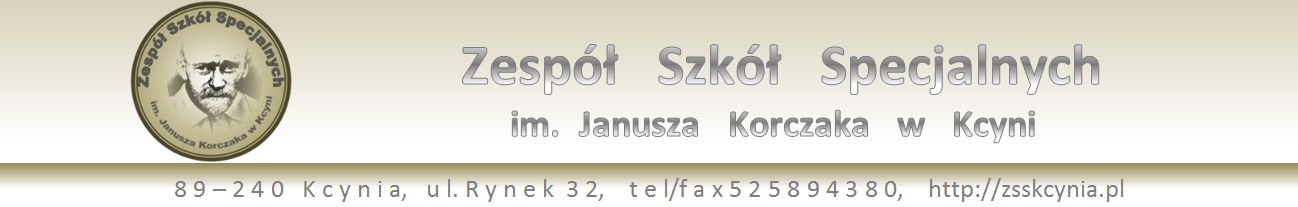 PROCEDURY POSTĘPOWANIA W SYTUACJACH TRUDNYCH WYCHOWAWCZO ORAZ ZAGRAŻAJĄCYCH ZDROWIU I ŻYCIU UCZNIÓW I PRACOWNIKÓW ZESPOŁU SZKÓŁ IM. JANUSZA KORCZAKA W KCYNI„Pozwólmy dzieciom błądzić i radośnie dążyć do poprawy” Janusz KorczakWstęp	Szczególny obowiązek reagowania na niepokojące sygnały zachowania uczniów spoczywa na nauczycielach. Szkoła, z racji powszechnego charakteru i funkcji jest terenem na którym w różnym stopniu i w różnej postaci, ujawniają się niemal wszystkie nurtujące młodzież problemy. Zobowiązana jest ona do wczesnego rozpoznawania niedostosowania społecznego i podejmowania stosownych oddziaływań wychowawczych, profilaktycznych, a wobec uczniów niedostosowanych – działań interwencyjnych.Pojęcie sytuacji trudnej wychowawczo:Sytuacja trudna lub krytyczna najczęściej zachodzi, gdy nauczyciel spotyka się z niewłaściwymi postawami uczniów, dezorganizującymi pracę na zajęciach lekcyjnych i poza nimi, a także utrudniającymi realizację i przebieg procesu dydaktyczno - wychowawczego.Cele procedur:usprawnienie i zwiększenie skuteczności oddziaływań wychowawczych szkoły w sytuacjach trudnych wskazanie działań naprawczych (korekcyjnych, terapeutycznych) zapobieganie powtarzaniu się zachowań niepożądanych poprzez wskazanie działań profilaktycznych socjalizacja uczniówwypracowanie metod współpracy ze środowiskiem rodzinnym uczniaUzasadnienie wdrożenia procedur w szkole: 1. Promowanie postaw pomagających zachować bezpieczeństwo, ład i porządek na terenie szkoły. 2. Wypracowanie i wprowadzenie w życie jednolitych procedur działania, eliminujących czynnik przypadkowości i dowolności w interpretowaniu przepisów prawnych. Warunki konieczne do stosowania procedurAdekwatne postępowanie w sytuacjach trudnych lub krytycznych wymaga dobrego rozpoznania problemu, zdarzenia, pełnej wiedzy na temat ucznia i jego rodziny, rozpoznania motywów postępowania i zastosowania odpowiedniej procedury postępowania. Nauczyciele i wychowawcy mogą wspierać się pomocą pedagoga szkolnego, nadzoru pedagogicznego, personelu medycznego, pracowników obsługi szkoły oraz liczyć na wsparcie Policji, Sądu ds. Rodziny i Nieletnich, poradni specjalistycznych. Skuteczność zastosowania procedur wymaga dobrej współpracy ze środowiskiem rodzinnym ucznia. Metody, którymi można to osiągnąć to:zebrania klasowe integracyjne,spotkania indywidualne z wychowawcą,spotkania typu wychowawca - pedagog szkolny - rodzic, które można poszerzyć w zależności od sytuacji o dyrektora, nauczyciela uczącego,kontakty listowne, telefoniczne z rodzicami,udział rodziców w imprezach szkolnych (uroczystości, akademie itp.),udział rodziców w wycieczkach szkolnych,udział rodziców w działaniach wychowawczych szkoły.W celu określenia warunków zapewniających uczniom bezpieczeństwo w szkole ustala się co następuje:1. W każdym przypadku, rozwiązywania problemów związanych z naruszeniem przez ucznia obowiązujących w szkole zasad, niezbędna jest ścisła współpraca przedstawicieli szkoły z rodzicami ucznia:Rodzice ucznia są bezzwłocznie zawiadamiani o każdym przypadku naruszenia przez niego obowiązujących w szkole zasad związanych z bezpieczeństwemW celu rozwiązywania zaistniałego problemu wychowawca w porozumieniu z pedagogiem:ustala jak najbliższy termin spotkań z uczniem i jego rodzicami,prowadzi rozmowę interwencyjną z uczniem,prowadzi rozmowę z rodzicami, w czasie której wspólnie ustalają dalsze działania wobec dziecka, zasady współpracy między rodzicami a szkołą, oraz (ewentualnie) możliwość uzyskania pomocy specjalistycznej,uczeń w obecności rodziców podpisuje kontrakt, w którym zobowiązuje się do przestrzegania określonych w kontrakcie reguł zachowania,nadzór nad wypełnieniem kontraktu przez ucznia sprawują rodzice i przedstawiciel szkoły. Uczniowie potrzebujący pomocy specjalistycznej są kierowani do odpowiedniej poradni/placówki,Brak współpracy ze strony rodziców oraz dalsze używanie substancji psychoaktywnych przez ucznia powodują konieczność podjęcia innych działań przewidzianych prawem:zastosowanie określonych w statucie szkoły konsekwencji dyscyplinarnych, łącznie z możliwością przeniesienia ucznia do innej szkoły,zgłoszenie sprawy do sądu rodzinnego.W przypadku zagrożenia zdrowia ucznia szkoła zapewnia mu niezbędną opiekę medyczną (np. wzywane jest pogotowie).Policja jest wzywana w przypadku:gdy zachowania ucznia zagrażają bezpieczeństwu innych osób lub jemu osobiście,znalezienia na terenie szkoły nielegalnych substancji psychoaktywnych,gdy istnieje podejrzenie, że uczeń może posiadać nielegalne substancje psychoaktywne,kradzieży lub innych wykroczeń.W klasie ucznia lub uczniów, którzy dopuścili się złamania obowiązujących w szkole zasad, są prowadzone dodatkowe zajęcia profilaktyczne.Działania interwencyjne i profilaktyczne są prowadzone przez specjalnie przeszkolonych pracowników szkoły.Zadania Dyrektora szkoły, wychowawcy,  pedagoga szkolnegoDyrektor szkoły niezwłocznie o danym incydencie powiadamia wizytatora nadzorującego szkołę.Zaistniałą sytuację dyrektor szkoły lub pedagog szkolny omawiają z uczniami w klasie w obecności wychowawcy.Na posiedzeniu rady pedagogicznej przeprowadza się analizę zaistniałego zdarzenia, a także dokonuje oceny zachowań dziecka w kontekście jego dotychczasowego zachowania i podejmuje decyzje o jego dalszych losach /wsparcie, pomoc, kara, przeniesienie/.Dyrektor szkoły jest odpowiedzialny za zebranie dokumentacji z każdego zdarzenia.Z każdej rozmowy przeprowadzonej na terenie szkoły odnośnie sytuacji wymienionych w powyższych procedurach należy sformułować notatkę, którą podpisują osoby uczestniczące w rozmowie. Wychowawca stosując system kar i nagród zgodnie ze Statutem Szkoły stara się rozwiązywać zaistniałe problemy wychowawcze. Z każdej przeprowadzonej rozmowy wychowawczej z uczniem, a także z rodzicami danego ucznia sporządza notatkę w dzienniku, którą podpisują osoby w niej uczestniczące.W przypadku narastających trudności wychowawczych z danym uczniem wychowawca jest zobowiązany niezwłocznie powiadomić o danej sytuacji pedagoga szkolnego.Metody współpracy szkoły z PolicjąW ramach pracy profilaktyczno – wychowawczej szkoła i Policja utrzymują stałą, bieżącą współpracę w zakresie profilaktyki zagrożeń.Ze szkołą współpracuje także dzielnicowy, w rejonie, którego znajduje się szkoła.W ramach współpracy Policji ze szkołą organizuje się: Spotkania Rady Pedagogicznej z zaproszonymi specjalistami ds. nieletnich i patologii, podejmujące tematykę zagrożeń przestępczością i demoralizacją dzieci i młodzieży w środowisku lokalnym.Spotkania tematyczne młodzieży szkolnej z udziałem policjantów m.in. na temat odpowiedzialności nieletnich za popełniane czyny karalne, prawnych aspektów narkomanii, wychowania w trzeźwości, zachowań ryzykownych, sposobów unikania zagrożeń.Informowanie policji o zdarzeniach na terenie szkoły wypełniających znamiona przestępstwa, stanowiących zagrożenie dla życia i zdrowia uczniów oraz przejawach demoralizacji dzieci i młodzieży;Wspólny, szkoły i Policji, udział w lokalnych programach profilaktycznych związanych z zapewnieniem bezpieczeństwa uczniom oraz zapobiegania demoralizacji i przestępczości nieletnich.Zasady interwencji profilaktycznejInterwencję przeprowadza pedagog szkolny wspólnie z wychowawcą klasy w sytuacjach zagrożenia ucznia:uzależnieniem,przestępczością,demoralizacją,zachowaniami ryzykownymi.Celem interwencji profilaktycznej jest:udzielenie wsparcia i pomocy uczniowi i rodzicom przez dostarczenie informacji, zaproponowanie współpracy pomiędzy domem a szkołą,zapobieganie problemom związanych z zagrożeniem uzależnieniami, przestępczością,demoralizacją.W sytuacji zagrożenia ucznia uzależnieniem, przestępczością, demoralizacją, zachowaniami ryzykownymi:Wychowawca wspólnie z pedagogiem zbiera informacje o sytuacji ucznia i na ich podstawie dokonuje wstępnej diagnozy, analizy i oceny problemów ucznia.Wychowawca wspólnie z pedagogiem przeprowadzają rozmowę z uczniem, podczas której przekazują uczniowi:spostrzeżenia, jakie zaszły w jego funkcjonowaniu,informacje o konsekwencjach wynikających z jego zachowań ryzykowanych, związanych z zagrożeniem uzależnieniami, przestępczością, demoralizacją,informację o konieczności poinformowania rodziców.Wychowawca wzywa rodziców do szkoły i wspólnie z pedagogiem przeprowadza z nimi rozmowę informując o:przyczynach, dla których szkoła szczególnie zainteresowała się dzieckiem,zagrożeniach zdrowia i bezpieczeństwa dziecka związanych z zagrożeniami ryzykownymi, uzależnieniami, przestępczością, demoralizacją.Efektem rozmowy z rodzicami powinna być pisemna umowa z nimi uwzględniająca:zasady zachowania ucznia w szkole i w domu,konsekwencje i przywileje wobec ucznia,zobowiązania obu stron - rodziców i szkoły - o nawiązaniu ścisłej współpracy / stały kontakt ze szkołą, wymiana uwag, spostrzeżeń odnośnie ucznia, itp.,czasu obowiązującej umowy.W obecności rodziców wychowawca lub pedagog rozmawia z dzieckiem zobowiązując je do zmiany swojego zachowania. Efektem tej rozmowy winno być podpisanie kontraktu z dzieckiem z uwzględnieniem:zobowiązania ucznia do powstrzymania się od negatywnych zachowań,ustalenia listy czasowo odebranych przywilejów,ustalenia zasad zachowania w domu i w szkole,odebrania przywilejów,wymianę obserwacji między szkołą a rodziną.Wychowawca wspólnie z pedagogiem monitorują realizację kontraktu przez ucznia poprzez:obserwowanie ucznia w szkole,nagradzanie korzystnych zmian w zachowaniu się ucznia – odzyskiwanie przywilejów.Podstawy prawne opracowania procedur w sytuacjach trudnych wychowawczo oraz zagrażających zdrowiu i życiu uczniów i pracowników Zespołu Szkół im. Janusza Korczaka w Kcyni:Statut Zespołu Szkół im. Janusza Korczaka w Kcyni.Ustawa z dnia 7 września 1991r. o systemie oświatyUstawa z dnia 26 października 1982 r. o postępowaniu w sprawach nieletnichUstawa  z  dnia  26  października  1982 r.  o wychowaniu  w trzeźwości  i przeciwdziałaniu alkoholizmowi Ustawa z dnia 29 lipca 2005 r. o przeciwdziałaniu narkomanii Rozporządzenie Ministra Edukacji Narodowej z dnia 22 lipca 2011 r. zmieniające rozporządzenie w sprawie bezpieczeństwa i higieny w publicznych i niepublicznych szkołach i placówkach Spis procedur postępowania w sytuacjach trudnych wychowawczo oraz zagrażających zdrowiu i życiu uczniów i pracowników Zespołu Szkół im. Janusza Korczaka w Kcyni:Procedura postępowania z uczniem sprawiającym trudności wychowawcze…………....…str.10Procedura postępowania w przypadku agresji słownej ucznia………………………………………………………..…11Procedura postępowania w przypadku agresywnego zachowania ucznia względem siebie lub innych…………………………………………………………………………………………………………………………………………………...…………………..….12Procedura postępowania w przypadku, gdy nauczyciel podejrzewa, że na terenie szkoły znajduje się uczeń pod wpływem alkoholu, narkotyków lub innych środków odurzających………………………………………………………………………………………………………………………………………………………………………………….…14Procedura postepowania w przypadku przestępstwa przeciwko funkcjonariuszowi publicznemu – nauczycielowi……………………………………………………………………………………………………………………………..…………...15Procedura postępowania w przypadku korzystania przez ucznia z telefonu komórkowego oraz innych elektronicznych nośników dźwięku i obrazu w czasie pobytu na terenie szkoły………………………………………………………………………………………………………………………………...……………………...16Procedura postępowania w przypadku, gdy uczeń uskarża się na złe samopoczucie w czasie pobytu na terenie szkoły…………………………………………………………………………………………………………...………………………….18Procedura postepowania wobec ucznia uchylającego się od realizowania obowiązku szkolnego…………………………………………………………………………………………………………………………………………………………...………………………………..19Procedura postępowania w przypadku niszczenia mienia szkolnego…………………………………..……...20Procedura postępowania w przypadku kradzieży na terenie szkoły………………………………………....…..22Procedura postępowania w przypadku, gdy uczeń uniemożliwia prowadzenie zajęć edukacyjnych……………………………………………………………………………………………………………………………………………………………...……………………23PROCEDURA POSTĘPOWANIA Z UCZNIEM SPRAWIAJĄCYM TRUDNOŚCI WYCHOWAWCZE1.Wychowawca ma obowiązek zapoznać się z sytuacją szkolną i rodzinną uczniów na początku roku szkolnego.2. W przypadku ucznia sprawiającego trudności wychowawcze, wychowawca podejmuje odpowiednie działania wychowawcze zmierzające do eliminacji trudności i rozwiązania problemów szkolnych ucznia.3. W sytuacjach wymagających natychmiastowej interwencji w czasie nieobecności wychowawcy w szkole sprawą zajmuje się pedagog szkolny. Jeśli w danej chwili w szkole nie jest obecny wychowawca ucznia ani pedagog szkolny sprawą zajmuje się Dyrektor szkoły.4.Wychowawca informuje rodzica o istniejących trudnościach i zapoznaje go ze swoim planem działań oraz wspólnie opracowują kontrakt sytuacyjny, który zobowiązuje rodzica do rzetelnej współpracy.5.W przypadku utrzymujących się trudności wychowawczych z uczniem wychowawca inicjuje spotkanie z pedagogiem szkolnym celem uzyskania pomocy i wsparcia w przezwyciężaniu problemów wychowawczych.6.Pedagog szkolny we współpracy ze Szkolnym zespołem ds. wychowania i profilaktyki   opracowuje plan naprawczy w celu przezwyciężenia trudności ucznia uwzględniający zadania i zobowiązania do realizacji przez rodziców.7. Na najbliższym spotkaniu Rady Pedagogicznej wychowawca szczegółowo zapoznaje grono nauczycielskie z zaistniałym problemem, przedstawia dotychczasowe działania oraz aktualna sytuację uczniaPROCEDURA POSTĘPOWANIA W PRZYPADKU AGRESJI SŁOWNEJ UCZNIANauczyciel bądź pracownik szkoły będący świadkiem agresji słownej zobowiązany jest do natychmiastowej słownej, stanowczej reakcji na zaistniałą sytuację, tzn.: - zareagować i powstrzymać dalszą agresję słowną - wyjaśnić z uczniem bądź uczennicą jego zachowanie,- zgłosić zaistniały fakt do wychowawcy bądź pedagoga szkolnego,- zanotować zaistniałe zdarzenie w dzienniku lekcyjnym (pracownicy do tego upoważnieni).Wychowawca bądź pedagog szkolny przeprowadza rozmowę o charakterze dyscyplinującym z uczniem bądź uczniami biorącymi udział w zachowaniu agresywnym celem ustalenia przyczyn – konfrontacja zdarzenia. Wychowawca bądź pedagog szkolny informuje uczniów o konsekwencjach zachowania agresywnego, zgodnych ze Statutem Szkolnym. Wychowawca bądź pedagog szkolny powiadamia rodziców o zaistniałej sytuacji. Fakt rozmowy z rodzicem odnotowuje się w dzienniku lekcyjnym.W przypadku powtarzających się aktów agresji słownej lub pojawiającego się nasilenia przejawów agresji słownej u ucznia, wychowawca informuje o sytuacji Dyrektora Szkoły. Dyrektor Szkoły przeprowadza rozmowę z uczniem w obecności rodziców i wychowawcy. Zobowiązuje rodziców do podjęcia działań zapobiegających agresji słownej przez ucznia. W przypadku braku poprawy zachowania ucznia, Dyrektor podejmuje działania dyscyplinujące zgodnie ze Statutem Szkoły.PROCEDURA POSTĘPOWANIA W PRZYPADKU AGRESYWNEGO ZACHOWANIA UCZNIA WZGLĘDEM SIEBIE LUB INNYCHNauczyciel bądź inny pracownik szkoły, który jest świadkiem agresywnego zachowania uczniów, jest zobowiązany do natychmiastowej słownej i stanowczej reakcji na zaistniałą sytuację poprzez: odizolowanie ucznia zachowującego się agresywnie od grupy, wezwanie, w razie potrzeby, do pomocy innego nauczyciela, pedagoga bądź innego pracownika szkoły,udzielenie ofierze agresji pomocy i zapewnienie bezpieczeństwa pozostałym uczniom. Jeżeli to możliwe nauczyciel ustala przyczynę agresji. Przeprowadza rozmowę ze stronami konfliktu, uświadamiając im nieodpowiednie zachowanie. O zajściu informuje wychowawcę i pedagoga szkolnego. Wychowawca informuje rodziców ucznia o jego agresywnym zachowaniu, zwracając uwagę na konieczność przeprowadzenia przez rodziców rozmowy z dzieckiem. Uczeń, który dopuścił się zachowania agresywnego, otrzymuje uwagę lub naganę wpisaną przez wychowawcę klasy do dziennika lekcyjnego. W przypadku konieczności zdyscyplinowania wyjątkowo agresywnego ucznia poinformowany zostaje Dyrektor szkoły oraz Policja w celu podjęcia interwencji zapewniającej bezpieczeństwo uczniom i pracownikom szkoły. Jeśli zachowanie ucznia nie ulega poprawie i w dalszym ciągu przejawia zachowania agresywne, wychowawca wzywa do szkoły rodzica (prawnego opiekuna): przeprowadza rozmowę z rodzicem (prawnym opiekunem) dotyczącą zachowania dziecka i jego możliwych przyczyn oraz ewentualnych działań podejmowanych wspólnie w celu rozwiązania problemu,wychowawca odnotowuje spotkanie z rodzicem w dzienniku zajęć lekcyjnych i dzienniku wychowawcy oraz sporządza notatkę z rozmowy z uczniem i rodzicem, którą podpisuje zarówno uczeń jaki i rodzic. Na prośbę wychowawcy w rozmowie może uczestniczyć pedagog szkolny.W przypadku utrzymywania się nieprawidłowych relacji ucznia z rówieśnikami (pobicia, zaczepiania, itp.) wychowawca wskazuje rodzicom potrzebę przeprowadzenia specjalistycznych badań psychologicznych, w celu otrzymania dalszych wskazówek dotyczących właściwego zachowania się ucznia. W sytuacji, kiedy wszystkie podjęte działania nie przyniosły oczekiwanych rezultatów i uczeń w dalszym ciągu stwarza zagrożenie dla innych uczniów, Dyrektor szkoły w porozumieniu z pedagogiem i wychowawcą ucznia kieruje wniosek do Sądu Rodzinnego o zastosowanie środka wychowawczego zapobiegającego demoralizacji ucznia. PROCEDURA POSTĘPOWANIA W PRZYPADKU, GDY NAUCZYCIELPODEJRZEWA, ŻE NA TERENIE SZKOŁY ZNAJDUJE SIĘ UCZEŃ BĘDĄCY POD WPŁYWEM ALKOHOLU, NARKOTYKÓW LUB INNYCH SUBSTANCJI ODURZAJĄCYCHNauczyciel bądź inny pracownik szkoły, który podejrzewa, że uczeń może być pod wpływem alkoholu, narkotyków lub innych środków odurzających: Powiadamia o swoich przypuszczeniach Dyrektora szkoły.2.W przypadku zagrożenia zdrowia ucznia Dyrektor szkoły wzywa pogotowie ratunkowe.3.Dyrektora szkoły wyznacza osobę do pełnienia nieprzerwanej opieki nad uczniem oraz obliguje telefonicznie rodziców/opiekunów prawnych do niezwłocznego przybycia do szkoły. 4.Dyrektor szkoły w obecności wychowawcy  przeprowadza rozmowę wstępną z uczniem – ustala miejsce, ilość wypitego alkoholu, sposób jego pozyskania, udział osób trzecich.5.Wychowawca klasy sporządza notatkę służbową z zaistniałego zdarzenia, którą podpisują rodzice (prawni opiekunowie). Następnie uczeń zostaje przekazany rodzicom (prawnym opiekunom). Fakt ten odnotowuje się w dzienniku lekcyjnym.6. Jeśli rodzice/opiekunowie prawni odmówią odebrania dziecka bądź nie stawią się w szkole w określonym czasie Dyrektor szkoły wzywa Policję i przekazuje ucznia do dyspozycji funkcjonariuszy, w których kompetencji leży dalszy tok postępowania.7. Wychowawca, pedagog szkolny i Dyrektor szkoły ustalają sankcje wobec ucznia – na podstawie Statutu Szkoły.8. Wychowawca przekazuje rodzicom/prawnym opiekunom pisemną informację na temat wyciągniętych w stosunku do ucznia konsekwencji. PROCEDURA POSTĘPOWANIA W PRZYPADKU PRZESTĘPSTWA PRZECIWKOFUNKCJONARIUSZOWI PUBLICZNEMU - NAUCZYCIELOWI 1.Jeżeli w stosunku do nauczyciela uczeń, rodzic lub inna osoba używa obelżywych wyzwisk, grozi, opluwa, przyczepia karteczki z obraźliwymi tekstami, rzuca przedmiotami, stosuje agresję fizyczną lub psychiczną, itp., to:nauczyciel o zaistniałej sytuacji powiadamia Dyrektora szkoły, opisując okoliczności, wychowawca klasy w porozumieniu z nauczycielem sporządza pisemną notatkę,w przypadku popełnienia przestępstwa przez osobę pełnoletnią Dyrektor szkoły zawiadamia Policję, jeżeli sprawcą przestępstwa był uczeń, Dyrektor w porozumieniu z wychowawcą, udziela nagany, Dyrektor szkoły o wydarzeniu informuje rodziców/prawnych opiekunów, w przypadku ponownego popełnienia przestępstwa przez tego samego ucznia Dyrektor szkoły zawiadamia Policję. PROCEDURA POSTĘPOWANIA W PRZYPADKU KORZYSTANIA PRZEZ UCZNIA Z TELEFONU KOMÓRKOWEGO ORAZ INNYCH ELEKTRONICZNYCH NOŚNIKÓW DŹWIĘKU I OBRAZU W CZASIE POBYTU NA TERENIE SZKOŁY1.Uczniowie przynoszą do szkoły telefony komórkowe, odtwarzacze i inny sprzęt elektroniczny na własną odpowiedzialność, za zgodą rodziców. 2. Szkoła nie ponosi odpowiedzialności za zniszczenie, zagubienie czy kradzież sprzętu przynoszonego przez uczniów.3. Dopuszcza się możliwość korzystania z telefonu komórkowego i innych urządzeń elektronicznych podczas wycieczek szkolnych za zgodą rodziców, którzy ponoszą pełną odpowiedzialność za sprzęt, po uprzednim ustaleniu z wychowawcą, opiekunem grupy warunków korzystania z niego. 4. Podczas  pobytu w szkole i zajęć edukacyjnych obowiązuje całkowity zakaz używania telefonów komórkowych (aparaty powinny być wyłączone  i schowane) – z zastrzeżeniem punktu 5.5. Możliwe jest korzystanie z telefonu komórkowego poza zajęciami edukacyjnymi (przed i po zajęciach lekcyjnych).6. Naruszenie przez ucznia zasad używania telefonów komórkowych na terenie szkoły powoduje zabranie urządzenia przez nauczyciela na czas zajęć lekcyjnych, a następnie przekazanie go do depozytu u Dyrektora szkoły – aparat zostaje wyłączony w obecności ucznia. Przypadek ten zostaje odnotowany przez wychowawcę klasy w dzienniku wychowawcy klasy.8. Po odbiór telefonu zgłaszają się rodzice lub prawni opiekunowie ucznia. Zostają oni zapoznani z sytuacją i pouczeni o konsekwencjach (w tym konsekwencjach prawnych związanych z naruszeniem prywatności uczniów lub pracowników szkoły).9. W przypadku, gdy sytuacja powtarza się po raz trzeci, uczeń ma zakaz przynoszenia telefonu do szkoły.10. W przypadku kolejnego łamania zasad uczeń ma obniżoną ocenę z zachowania o jeden stopień. Każde trzy następne wykroczenia powodują obniżenie oceny do nagannej. 11. Dopuszcza się sytuacje, w których rodzice (opiekunowie prawni) kontaktują się ze swoimi dziećmi dzwoniąc na numer sekretariatu szkoły, jak i również na znany im numer  wychowawców poszczególnych klas.12. W pilnych sprawach uczniowie mają nieograniczoną możliwość skontaktowania się z rodzicami (opiekunami prawnymi). W tym celu korzystają z telefonu znajdującego się w sekretariacie szkoły. OŚWIADCZENIEWyrażam zgodę na przynoszenie do szkoły telefonu komórkowego 
przez moje dziecko,………………………………………………………………………., ucznia klasy…………………………………………………………….………………...   
i korzystanie z niego zgodnie ze Statutem Szkoły (Procedury postępowania w przypadku korzystania przez ucznia z telefonu komórkowego oraz innych elektronicznych nośników dźwięku i obrazu w czasie zajęć lekcyjnych i uroczystości szkolnych) obowiązującym w Zespole Szkół Specjalnych im. Janusza Korczaka w Kcyni. Równocześnie oświadczam, że ponoszę całkowitą odpowiedzialność za w/w sprzęt.W przypadku łamania postanowień Statutu Szkoły przez ucznia, Dyrektor placówki ma prawo wycofać zgodę na przynoszenie telefonu komórkowego 
do szkoły.……………………………                                                           ……………………………
      Dyrektora szkoły                                                                      podpis rodzica (opiekuna)PROCEDURA POSTĘPOWANIA W PRZYPADKU, GDY UCZEŃ USKARŻA SIĘ NA ZŁE SAMOPOCZUCIE W CZASIE POBYTU NA TERENIE SZKOŁY1. Nauczyciel po uzyskaniu informacji od ucznia o jego złym samopoczuciu zawiadamia Dyrektora szkoły. 2. Dyrektor zawiadamia rodziców, opiekunów lub dyrekcję Specjalnego Ośrodka  Wychowawczego „Dom Św. Mikołaja” o złym samopoczuciu dziecka i konieczności odebrania go ze szkoły. 3.Dyrektor szkoły lub wyznaczona przez niego osoba  sprawuje opiekę nad uczniem do czasu przybycia rodziców. Rodzice w dzienniku wychowawcy klasy podpisują informację o odebraniu dziecka ze szkoły.4. Niedopuszczalne jest wyrażenie zgody na samodzielny powrót dziecka do domu, nawet w przypadku telefonicznej rozmowy z rodzicami/opiekunami prawnymi.PROCEDURA POSTĘPOWANIA WOBEC UCZNIA UCHYLAJĄCEGO SIĘ OD REALIZOWANIA OBOWIĄZKU SZKOLNEGO1.Każdy nauczyciel prowadzi systematycznie frekwencję uczniów – odnotowuje każdą nieobecność ucznia na prowadzonych przez siebie zajęciach lekcyjnych.2. Rodzice mają obowiązek usprawiedliwić nieobecność dziecka w terminie do dwóch tygodni od dnia nieobecności dziecka w szkole – usprawiedliwienie na piśmie, telefonicznie lub bezpośrednio u wychowawcy ucznia.3.W przypadku nieobecności ucznia w szkole, która wcześniej nie była usprawiedliwiona/zapowiedziana przez rodzica, wychowawca (po drugiej godzinie lekcyjnej) wykonuje telefon do rodzica/opiekuna z zapytaniem o przyczynę nieobecności ucznia na zajęciach.4.W przypadku braku kontaktu telefonicznego lub dwukrotnego nie stawienia się rodzica na umówione wcześniej spotkanie, wychowawca powiadamia pedagoga szkolnego o zaistniałej sytuacji. Pedagog szkolny wysyła pisemne zawiadomienie o absencji ucznia (listem poleconym przez sekretariat szkoły) z prośbą o kontakt rodzica ze szkołą.5.W przypadku dalszego unikania kontaktu ze strony rodziców/opiekunów prawnych Dyrektor szkoły przekazuje pisemne upomnienie o nierealizowaniu obowiązku szkolnego przez ucznia i niedopełnieniu obowiązków przez rodziców/prawnych opiekunów, w tym o środkach egzekucyjnych.6. Wysłanie ponownej informacji Dyrektora szkoły do rodziców jest jednoznaczne z powiadomieniem organu prowadzącego szkołę oraz Sądu Rodzinnego o nierealizowaniu obowiązku szkolnego przez ucznia.PROCEDURA POSTĘPOWANIAW PRZYPADKU NISZCZENIA MIENIA SZKOLNEGO1. W sytuacji dostrzeżenia jakiejkolwiek usterki lub zniszczenia mienia szkolnego, każdy uczeń zobowiązany jest zgłosić szkodę nauczycielowi dyżurującemu, wychowawcy lub innemu pracownikowi szkoły.2. Uczeń, który zniszczył lub uszkodził mienie szkolne, niezależnie od okoliczności, jest zobowiązany zgłosić ten fakt nauczycielowi dyżurującemu, wychowawcy lub innemu pracownikowi szkoły.3. Uczeń będący świadkiem niszczenia mienia szkolnego ma obowiązek zgłosić ten fakt nauczycielowi dyżurującemu, wychowawcy lub innemu pracownikowi szkoły. 4. Nauczyciel dyżurujący lub każdy inny pracownik szkoły, który został poinformowany o fakcie niszczenia lub zniszczenia mienia szkolnego ma obowiązek powiadomić wychowawcę ucznia, który jest sprawcą tegoż czynu oraz Dyrektora szkoły.5. Dyrektor szkoły przeprowadza z uczniem (sprawcą) rozmowę na temat zaistniałej sytuacji, ustala przebieg i okoliczności zdarzenia oraz ewentualnych innych uczestników.6. Dyrektor szkoły niezwłocznie powiadamia rodziców ucznia, który dokonał zniszczenia mienia szkolnego, o zdarzeniu i jego konsekwencjach (wychowawczych i finansowych). 7. Wychowawca w porozumieniu z Dyrektorem szkoły lub inną wyznaczoną przez niego osobą, oceniają straty i szkody materialne. 8. Wychowawca w porozumieniu z Dyrektorem Szkoły ustala z uczniem i rodzicami sposób i termin naprawienia wyrządzonych szkód lub uiszczenia opłaty za ich naprawę (darowizna na rzecz szkoły). 9. Dyrektor szkoły podejmuje decyzję o konieczności i sposobie ukarania sprawcy.10. Jeśli szkoda nie zostanie naprawiona w ustalonym terminie, Dyrektor szkoły wzywa rodziców (opiekunów prawnych) do natychmiastowego wywiązania się z poczynionych ustaleń. 11. W przypadku, gdy rodzice nadal uchylają się od pokrycia kosztów naprawy lub odkupienia zniszczonego mienia sprawa obligatoryjnie jest zgłaszana na Policję. 12. Rodzice i uczeń zobowiązują się do podjęcia pracy nad eliminacją podobnych szkodliwych zachowań. 13. Procedura ta nie obowiązuje w przypadku uszkodzenia mienia prywatnego, za którego posiadanie przez ucznia, szkoła nie ponosi odpowiedzialności.14. W przypadku, gdy w chwili dokonania zniszczenia na miejscu przebywało więcej uczniów i żaden z nich nie przyznał się do winy ani nie został wskazany przez pozostałych uczniów, Dyrektor szkoły może zobowiązać do pokrycia całkowitego kosztu naprawy zniszczonego mienia wszystkich tych uczniów.PROCEDURA POSTĘPOWANIA W PRZYPADKU KRADZIEŻYNA TERENIE SZKOŁY1. W przypadku, gdy nauczyciel lub inny pracownik szkoły jest świadkiem kradzieży lub został poinformowany przez uczniów o dokonaniu kradzieży przez innego ucznia na terenie szkoły, jest zobowiązany do podjęcia następujących działań:niezwłocznie powiadomić o kradzieży Dyrektora szkoły, ustalić okoliczności czynu i ewentualnych świadków zdarzenia,wskazać sprawcę i przekazać go pod opiekę (o ile jest znany i przebywa na terenie szkoły) Dyrektorowi szkoły lub osobie przez niego wyznaczonej,wychowawca klasy lub pedagog kontynuują wyjaśnianie okoliczności zdarzenia, przeprowadzają rozmowy z poszkodowanym, domniemanym sprawcą (jeżeli udało się go ustalić), świadkami. Nakłaniają sprawcę do zwrotu skradzionego przedmiotu,wychowawca klasy o zdarzeniu informuje rodziców/prawnych opiekunów sprawcy oraz rodziców/ prawnych opiekunów osoby poszkodowanej,w przypadku zwrotu skradzionego przedmiotu wychowawca lub pedagog w porozumieniu z Dyrektorem szkoły ustalają sposób ukarania sprawcy,w przypadku niezwrócenia skradzionego mienia o zdarzeniu poinformowane zostają odpowiednie służby,nauczyciel, który otrzymał informację o kradzieży przygotowuje notatkę służbową. 2. W przypadku, gdy kradzieży na terenie szkoły dokona osoba niebędąca jej uczniem, o zdarzeniu Dyrektor szkoły niezwłocznie informuje stosowne służby. Jednocześnie ustalone zostają okoliczności zdarzenia (osoba pokrzywdzona, świadkowie).PROCEDURA POSTĘPOWANIA W PRZYPADKU, GDY UCZEŃ UNIEMOŻLIWIA PROWADZENIE ZAJĘĆ EDUKACYJNYCH1. Nauczyciel prowadzący zajęcia edukacyjne upomina słownie ucznia, przeprowadza z nim rozmowę, a w przypadku braku poprawy zachowania ucznia wpisuje odpowiednią notatkę do dziennika lekcyjnego.2. Nauczyciel po przeprowadzonych zajęciach informuje o zdarzeniu wychowawcę ucznia, który przeprowadza rozmowę z uczniem, celem ustalenia przyczyn niewłaściwego zachowania oraz przypomina mu o grożących konsekwencjach tegoż zachowania.5. W przypadku nieobecności wychowawcy ucznia rozmowę z uczniem przeprowadza pedagog szkolny i odnotowuje ten fakt w dzienniku lekcyjnym.6. Wychowawca powiadamia rodziców/prawnych opiekunów ucznia o zaistniałej sytuacji.7. Jeżeli pojedyncze działania nie przynoszą efektów, a uczeń wciąż uniemożliwia prowadzenie lekcji otrzymuje naganę od wychowawcy klasy.